SRDECNĚ VÁS ZVEME NA PŘEDNÁŠKUna téma Temné náboženství  fundamentalizmus a extremizmus z pohledu jungovské psychologie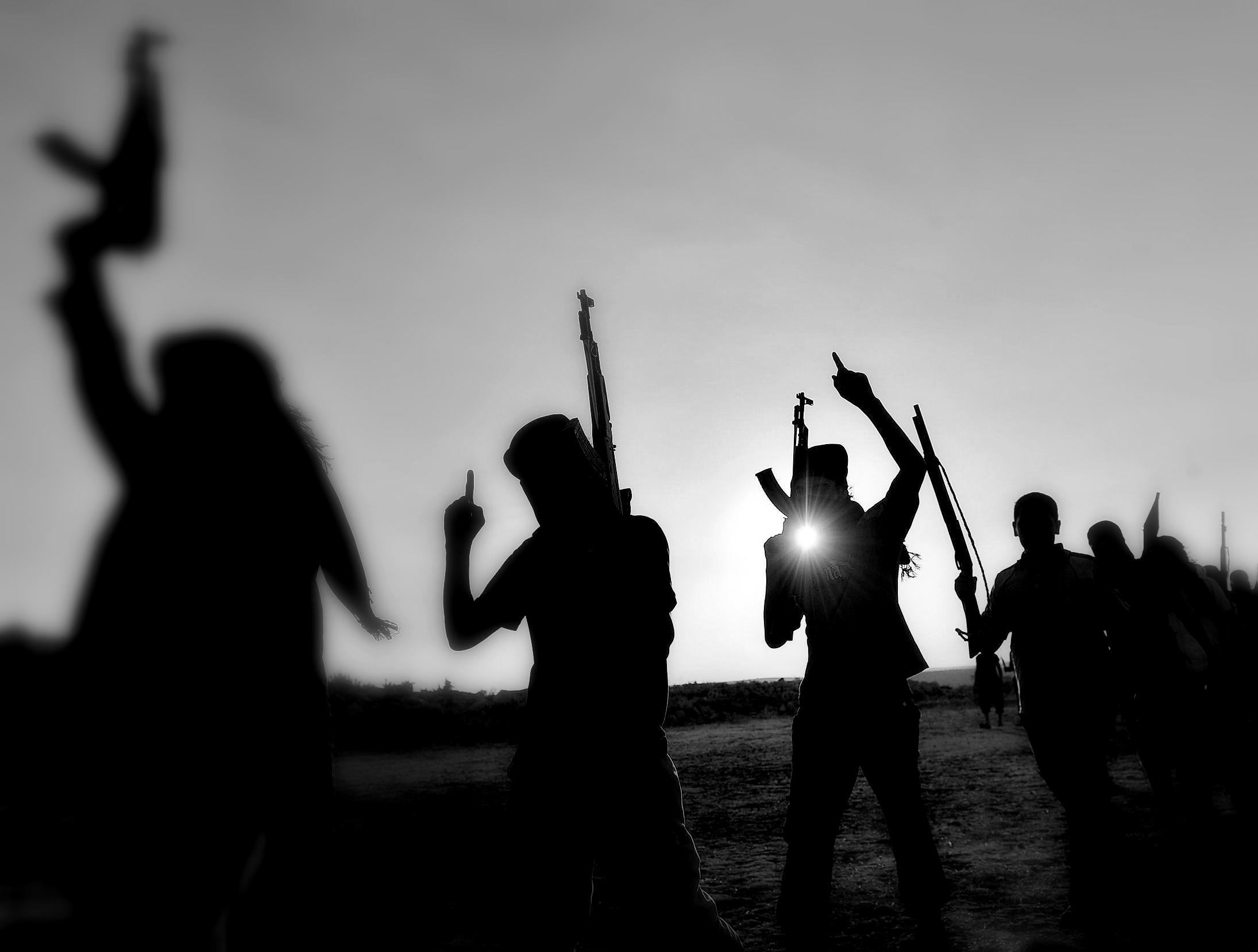 Vladislav ŠolcJungovský analytik, psychoterapeut, supervizor, filozof, lektor & spisovatel. Vystudoval klinickou psychologii na FF UK v Praze a Instutut C. G. Junga v Chicagu. Od roku 2005 ůsobí v USA. DNE 19. 9. 2015 v PRAZE 10:00 – 13:00  (prostory budou brzy upřesněny)Vstupné: 280,- KčSnížené vstupné: 190,- KčSleva při platbě předemPřihlášky zasílejte na adresu: TherapyVlado@gmail.com  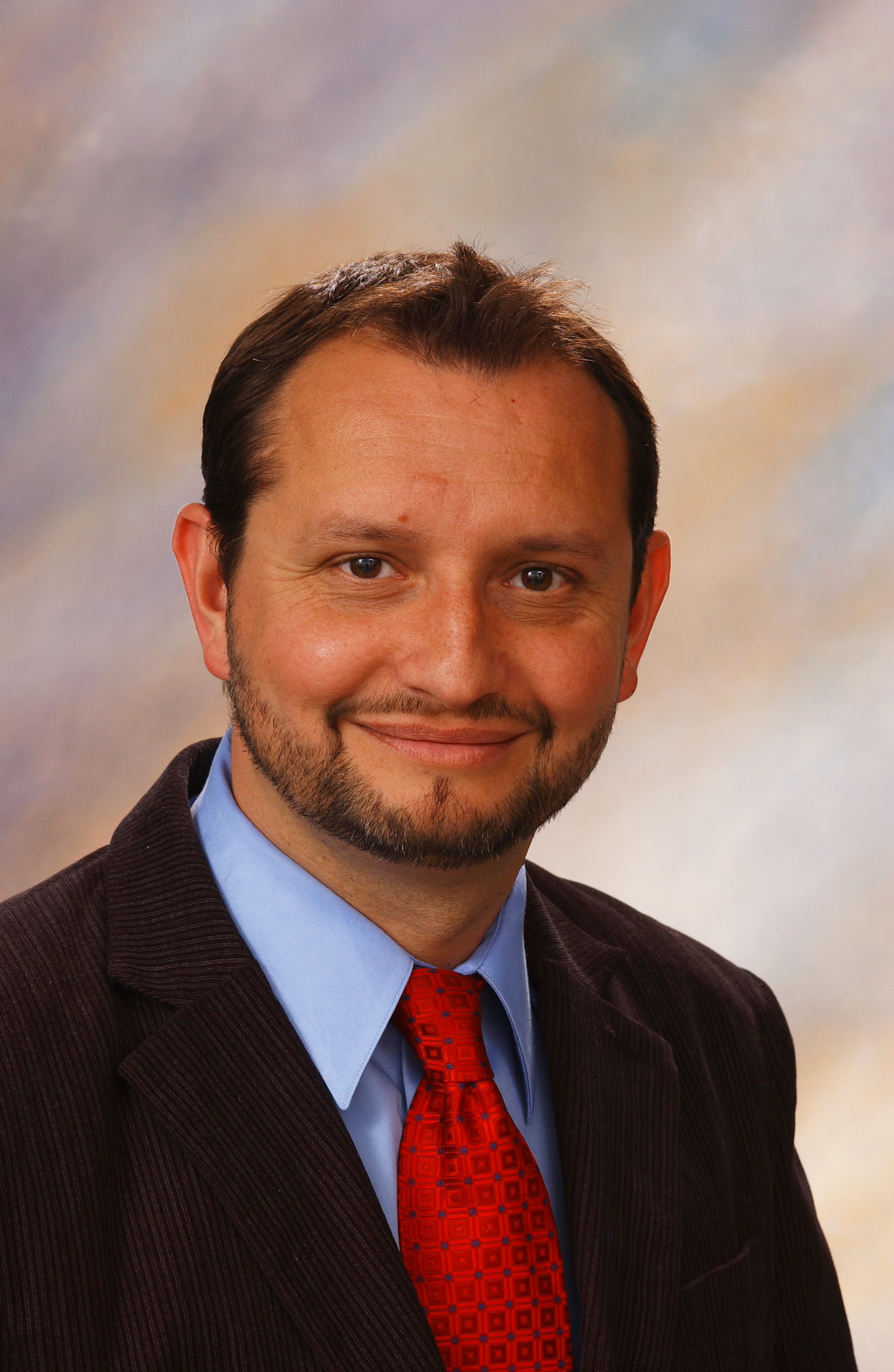 Doporučená literatura: 1) Ve jménu Boha, Fanatismus v pojetí hlubinné psychologie. Knihu lze zakoupit na www.tridistri.cz/vejmenuboha?ItemIdx=0  2) Carl Jung, Odpověď na Joba.